Meredith Crookes CelebrantABN 17 398 568 4533 Fairfield Road, Alphington, Vic 30780413 529 568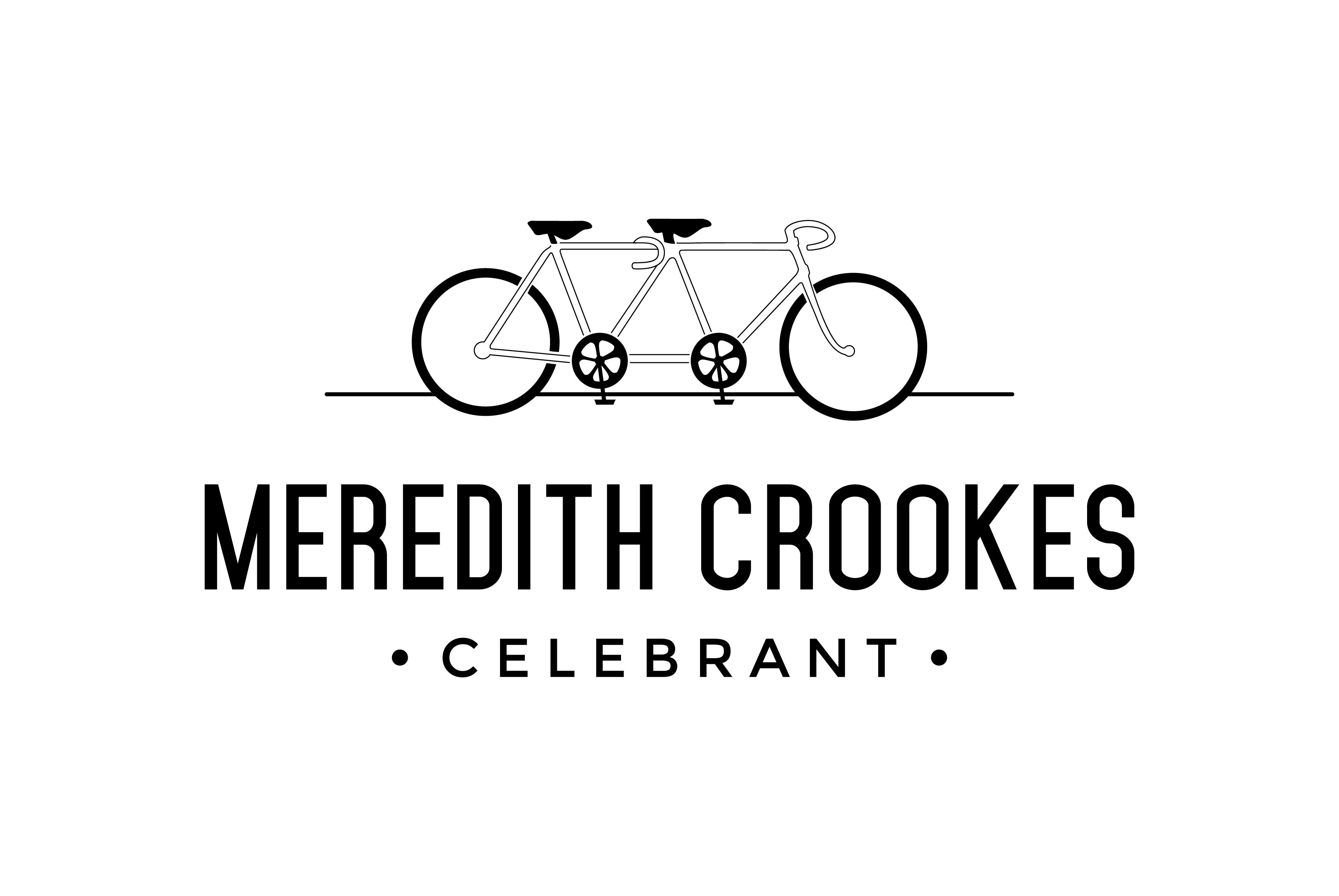 RehearsalStagingHow is aisle walking partner arriving? Where will they drive in?Time communicated to guests? Time to start ceremony?Are flower children distributing confetti?Order of aisle walkGiving away handshake, sit downCouple to stand beside me at first, then next to each other after signing registerWhere do guests go from here? Exit, walk back down the aisleBride and GroomVows and ring exchange words – read or repeat?I’ll be doing a lot of talking, you don’t have to look at me, you can look at each other, or at your guests, enjoy their expressionsWhen saying vows, say them to each other, not to me!Couple and witnesses will be signing legal documents, you cannot be drunk or drug affectedWhen we sign register, focus on what is happening there, don’t get pulled into the crowdSign all documents in current (maiden) nameWear engagement ring on right hand for ceremony, then put back onto left afterwardsMarriage certificate cannot be replaced, look after itAfter ceremony, at aisle walk, hold hands, hold onto each otherAisle walk partner & coWhen in car, someone have a mobile with them in case you’re running late, please text me!2IC make sure that dress, veil, train, flowers are well positioned with no leaf litter etc. Don’t step on the dress!Walk naturally down the aisle. Slow down!Bouquets to belly buttons, not boobs!Head of aisle partner & coWhere are the rings? Pass rings guest sideNo phone or wallet in pockets (tissue ok!)No hands in pocketsJacket button – leave bottom button undone (when seated, undo button)ChildrenHave a nominated person look after children, they may want to join in the ceremonyAllDon’t worry too much about trying to remember every detail we’ve rehearsed, I’ll tell you where to stand & when to move. Just relax and have fun!For MezConfirm pronunciation of namesDeclaration of No Legal ImpedimentOk to put photos on website and social media?